Republic of the Philippines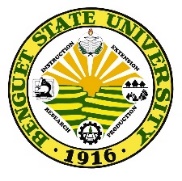 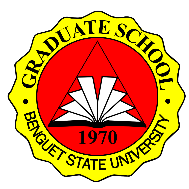 		Benguet State UniversityLa Trinidad, Benguet2601, Philippines	Graduate schoolAPPLICATION FOR DEFENSEINSTRUCTIONS: File this application at the GS Office at LEAST TEN (10) WORKING DAYS prior to the date of Examination/Defense. I.D. No.	__________________ Email Address: ______________________    Date of Filing: _______________Name: 	_______________________________________________________    Contact No.: _________________                   (Family Name,     Given Name           Middle Initial)	                       Degree:    ____________________________________________      Type of Examination/ Defense:          Proposal Defense (Thesis/Dissertation)                                                                                Final Defense (Thesis/Dissertation)         NOTE:	For Proposal or Final defense, 1) indicate the title of thesis/dissertation and 2) furnish each Advisory Committee member, the Adviser, and the Graduate School a copy of the proposal or final draft. 	Title of thesis/dissertation: ______________________________________________________________________________	____________________________________________________________________________________________________	Date and Time Slot of Examination*:      ___________________________________________________________________		Place of Examination: __________________________________________________________________________________             *Time slots are for two hours: 8:00-10:00am, 10:00am-12:00pm, 1:00-3:00pm                                                             3:00-5:00pm, 5:00-7:00pm    Check the GS Bulletin Board Schedule for the Examination availability.	Name and Signature of StudentRECOMMENDING APPROVAL:	Name of Member of Advisory Committee	Signature__________________________________________________Printed Name & Signature of Adviser/Committee ChairpersonNOTED: ____________________________________College Dean/Institute Director 	Date: ______________________FOR GS OFFICE ONLY	APPROVED:	ROMEO A. GOMEZ, JR.                                                          GS Dean                                                                                            Date: ___________________Total no. of Thesis/Dissertation units enrolled: (Including during this semester/term) _________Total no. of Thesis/Dissertation units enrolled: (Including during this semester/term) _________Re-enrolled (if already enrolled the required number of units: 6 units, for Master’s; 12 units, for PhD).Subjectscurrentlyenrolled:	COURSE CODE	TITLE         		     ___________________________________________________________________________________________          _________________________________________________________________________________________________            ___________________________________________________________________	COURSE CODE	TITLE         		     ___________________________________________________________________________________________          _________________________________________________________________________________________________            ___________________________________________________________________